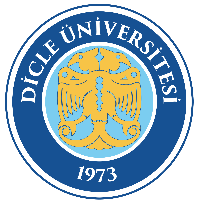 DİCLE ÜNİVERSİTESİİlahiyat FakültesiDoğrudan Temin İş Akış ŞemasıDoküman Kodu: DİCLE ÜNİVERSİTESİİlahiyat FakültesiDoğrudan Temin İş Akış ŞemasıYürürlük Tarihi: DİCLE ÜNİVERSİTESİİlahiyat FakültesiDoğrudan Temin İş Akış ŞemasıRevizyon Tarihi/No: